EnglishLead Subjects MathsAdditional Subjects Information booklet: Key Text: The Mayan CivilisationPlay scripts:Key Texts:DangleThe SwitchNon-chronological reports:Key texts: A variety of chosen textsScience - Living things and their habitatsStates of matterGeography -Map skills and fieldwork of the UKDT - Making an electrical systemCounting and sequences with statistics.Fractions and decimals with measures.Fractions and division.Measures - volume/capacity and mass.Shape and area.Multiplication factsTimeComputing - Shell structures and using CAD nets to create structures.History -  The Ancient GreeksPSHE/Wellbeing - Online relationshipsPE - Gymnastics and danceMusic -  Pop music (Blackbird by the Beatles)Spanish - La familiaRE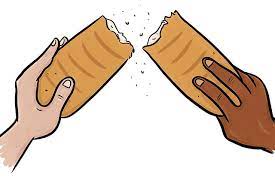 Questions The ResurrectionThe Universal ChurchIf you have any questions please email:Year 4 Blessed - Mr Whalleystevenwhalley@blessedsacrament.lancs.sch.ukYear 4 Sacrament -Mr Readeychrisreadey@blessedsacrament.lancs.sch.ukVisits / VisitorsKey Dates to RememberSTRIVE FocusUseful InformationTo be confirmedPE - ThursdayHome Reading Books - Mon, Wed & FridaysHoly DaysPentecost Sun 23rd MayValued collaborationBuilding relationships, communication, being positive, taking turns, sharing, negotiation and understanding others views.School website -https://blessedsacrament.lancs.sch.uk/